Welcome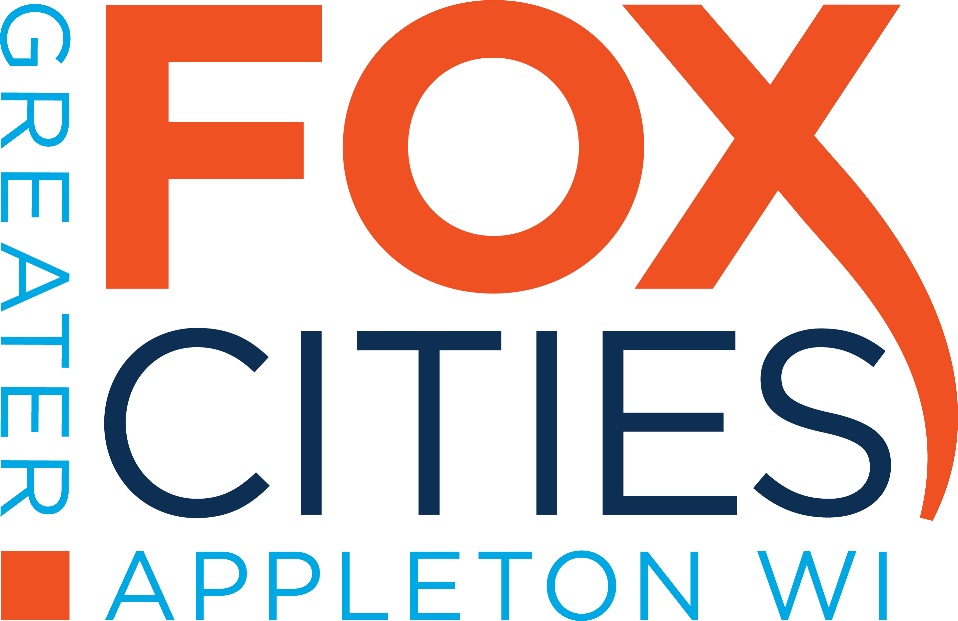 